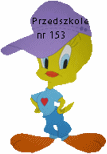 RAMOWY ROZKŁAD DNIA PRZEDSZKOLA MIEJSKIEGO NR 153GodzinyPrzebieg07:00 - 08:00Schodzenie się dzieci, zabawy muzyczno-ruchowe, integracyjne, rozmowy indywidualne, zabawy w kącikach zainteresowań podejmowane z inicjatywy dzieci.08:00 - 08:30Przygotowanie do I śniadania- Czynności porządkowe, ,higieniczne- mycie rąk. samoobsługowe samodzielne nakrywanie do stołu, rozkładanie talerzy, kubków sztućców, serwetek.08:30 - 09:00I śniadanie- porządkowanie naczyń stolików po posiłku, czynności higieniczne.09:00 - 10:00Zajęcia zorganizowane ćwiczenia praktyczne dnia codziennego z materiałem rozwojowym. Kształtowanie zmysłów, edukacja matematyczna, językowa. Ćwiczenia gimnastyczne.10:00 - 11:15Zabawy stymulujące wielokierunkową działalność dziecka: integracyjne, plastyczne, badawcze, twórcze, zabawy w ogrodzie, spacery, wycieczki, koncerty, relaksacja.11:15 - 11:30Przygotowanie do II śniadania- Czynności porządkowe, higieniczne- mycie rąk, samoobsługowe samodzielne nakrywanie do stołu, rozkładanie talerzy, kubków sztućców, serwetek11:30 - 12:00II śniadanie- porządkowanie naczyń stolików po posiłku, czynności higieniczne.12:00 - 12:15Relaksacja w ciszy lub odpoczynek, czytanie literatury dziecięcej.12:15 - 13:45Ćwiczenia praktyczne dnia codziennego z materiałem. Zabawy i ćwiczenia prowadzone przez nauczyciela zgodnie z indywidualnym planem rozwoju dziecka, pobyt w ogrodzie przedszkolnym – zabawy swobodne. Praca z dzieckiem zdolnym. Praca wyrównawcza wspomagająca rozwój dziecka. 13:45 - 14:00Przygotowanie do obiadu- Czynności porządkowe, higieniczne- mycie rąk. Samoobsługowe samodzielne nakrywanie do stołu, rozkładanie talerzy, kubków sztućców, serwetek.14:00 - 14:30Obiad- porządkowanie naczyń stolików po posiłku, czynności higieniczne.14.30 – 15.00Zajęcia dodatkowe - plastyczne, taneczne, sportowe , korekcyjne.15:00 - 18:00Słuchanie literatury dziecięcej, relaksacja. Zabawy podejmowane z inicjatywy dzieci. Zajęcia grupowe, praca indywidualna, zabawy w ogrodzie. Rozchodzenie się dzieci do domów.